Модернизация и утепление бытовки 3х6 м 
основное помещение 3х4, санузел 3х2Необходимо выполнить укладку пола из досок + щит из ДСП + линолиумВыполнить утепление стен и потолка мин ватой 50 ммОбшить имитацией бруса стены и потолок.Возведение терассы на существующие сваи или будут новые. 
 

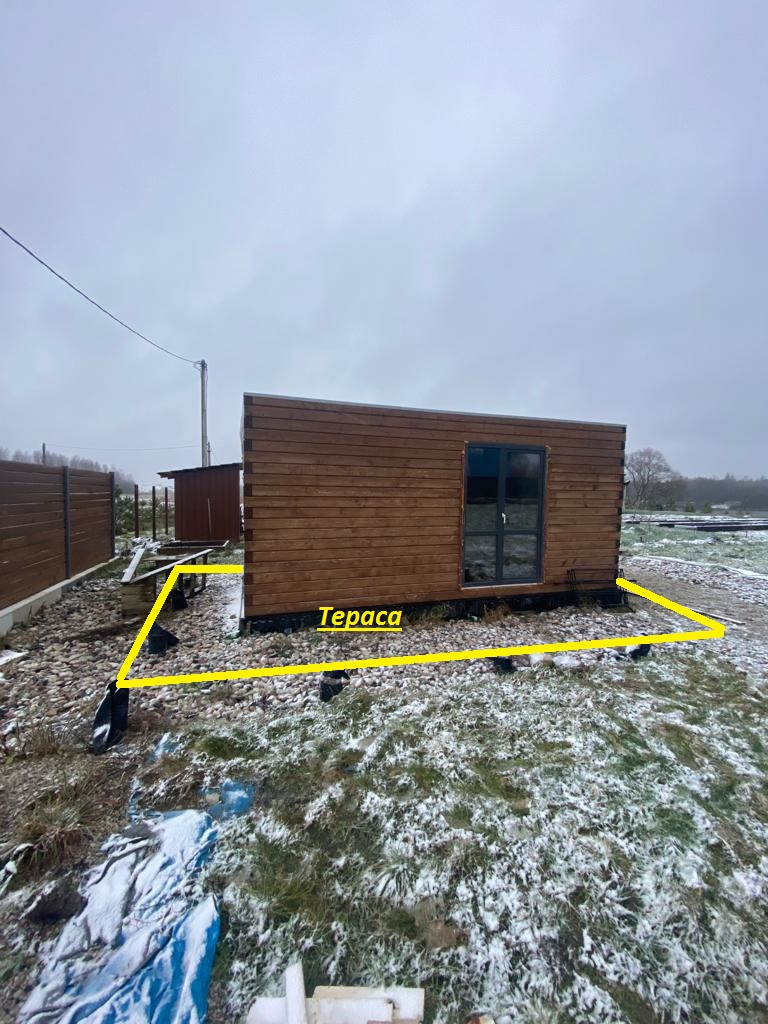 Должно получится как на примере ниже 
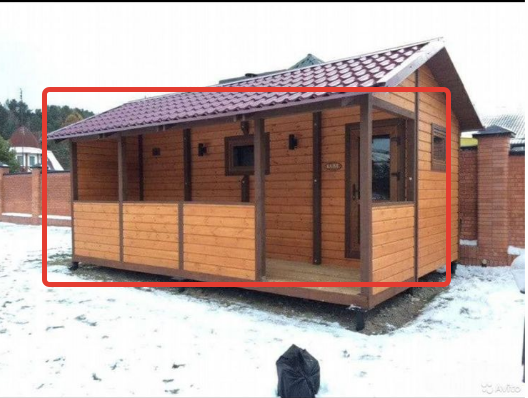 Возведение крыши как на примере ниже
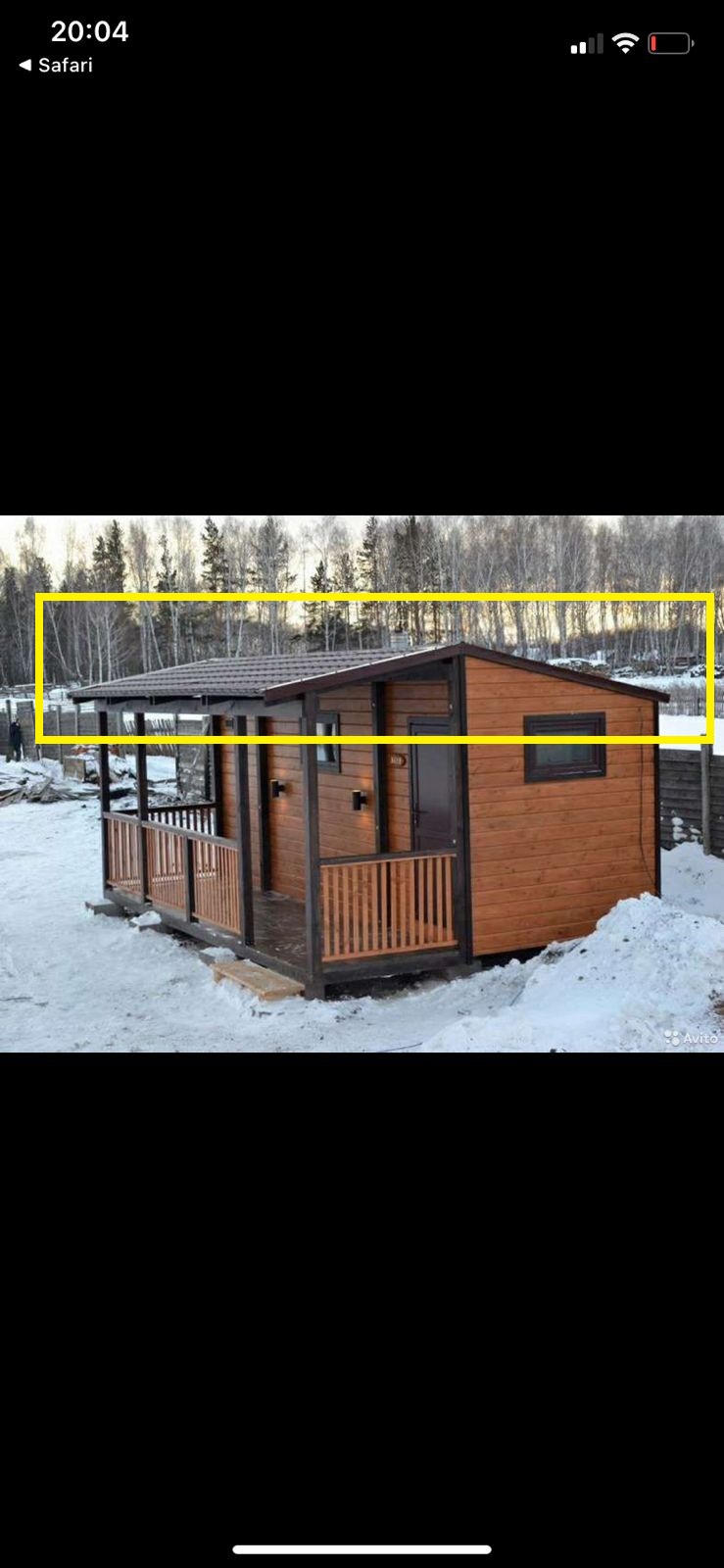 